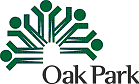 Farmer’s Market CommissionRegular Meeting AgendaWednesday, April 12, 2023 7:00 pmVillage Hall Located in RM 101Call to OrderRoll CallAgenda Approval Minutes Approval (Jan and Feb)  Public CommentPublic statements of up to three minutes will be read into the record at the meeting. Individuals should email statements to farmersmarket@oak-park.us to be received no later than 30 minutes prior to the start of the meeting. If email is not an option, you can drop comments off in the Oak Park Payment Drop Box across from the entrance to Village Hall, 123 Madison Street, to be received no later than the day prior to the meeting.Chairperson’s ReportVillage/Liaison ReportsVillage Liaison (Sara Semelka)Church Liaison (Leslie Sutphen)Vendor Liaison (Tom Newman)Committee/Project ReportsVolunteerCommunicationsChildren’s EventsEventsSustainabilityNew BusinessOld BusinessAdjournNext meeting, in-person only: Wednesday May 10, 2023 7:00 pmIf you require assistance to participate in any Village program or activity, contact the ADA Coordinator  at 708-358-5430 or email ADACoordinator@oak-park.us at least 48 hours before the scheduled activity.